2.Алгоритм выполнения работы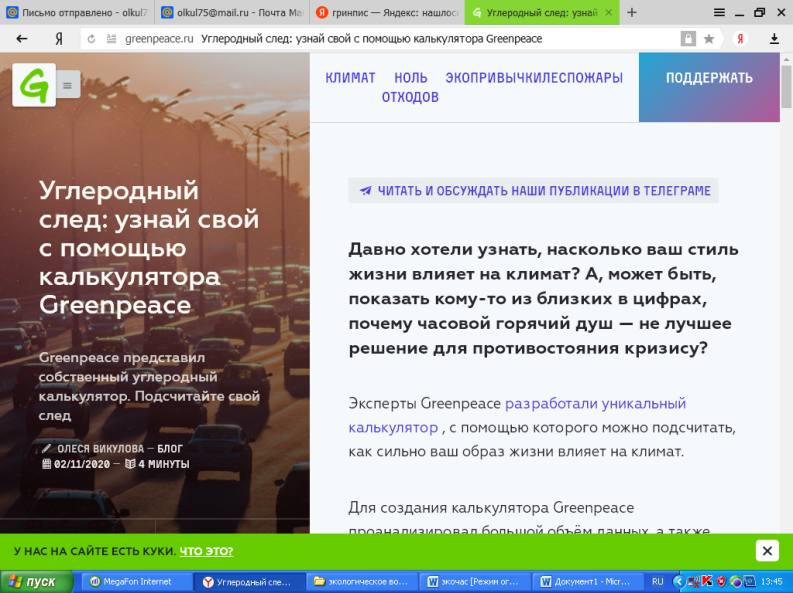 Для проведения мероприятия студентам  предлагается пройти на сайт оранизации «Гринписс».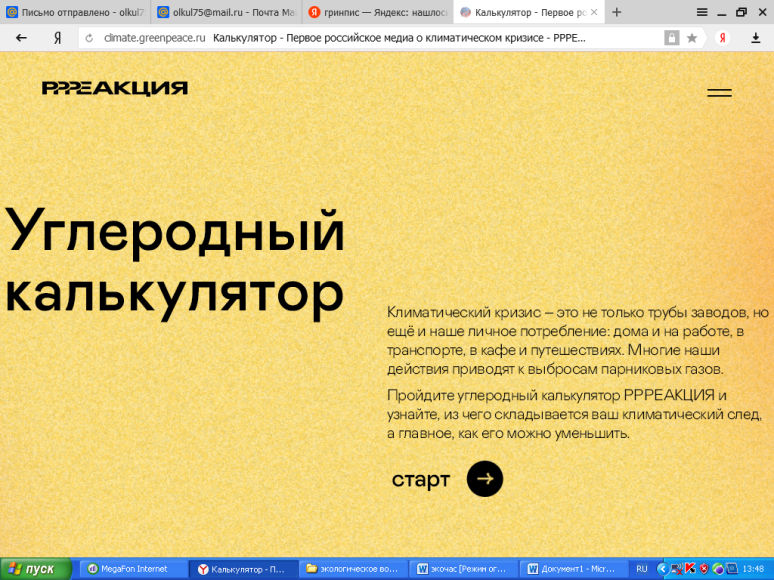 Набрав в поисковой строке углеродный след, калькулятор Гринписс.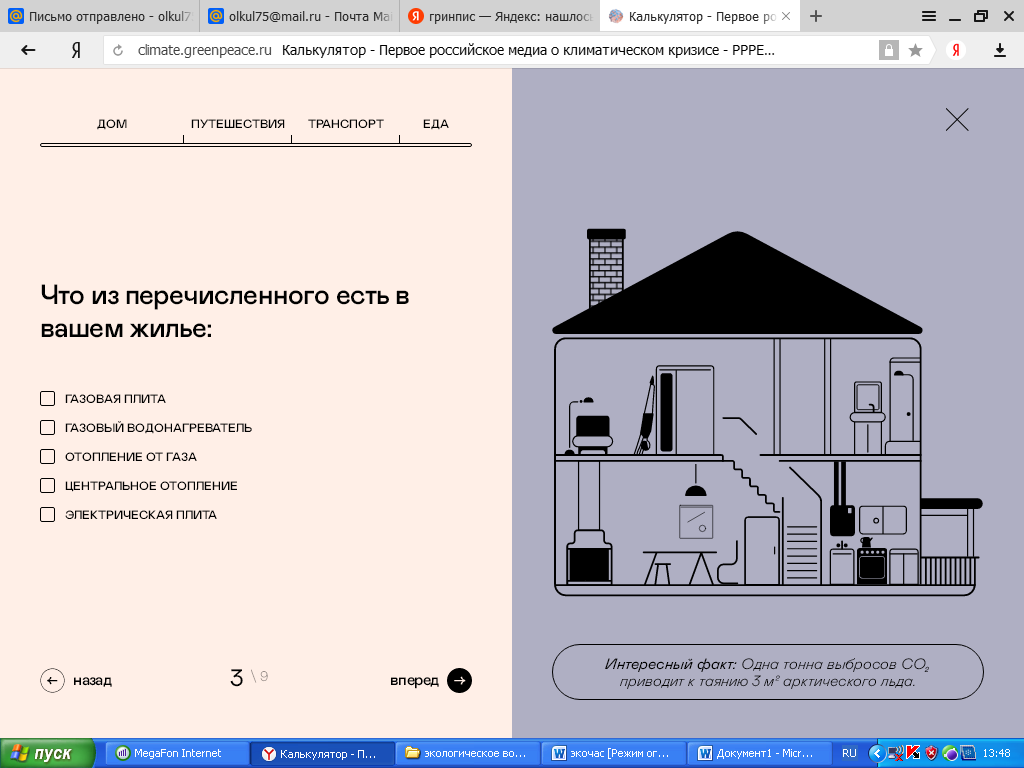 На данном сайте надо ответить на 9 вопросов. 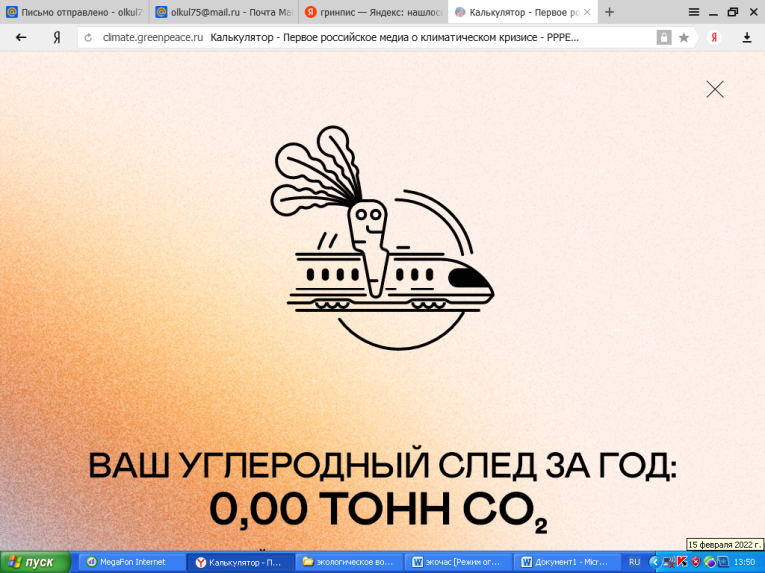 После прохождения тестирования учащийся получает данные, о своем  углеродном следе.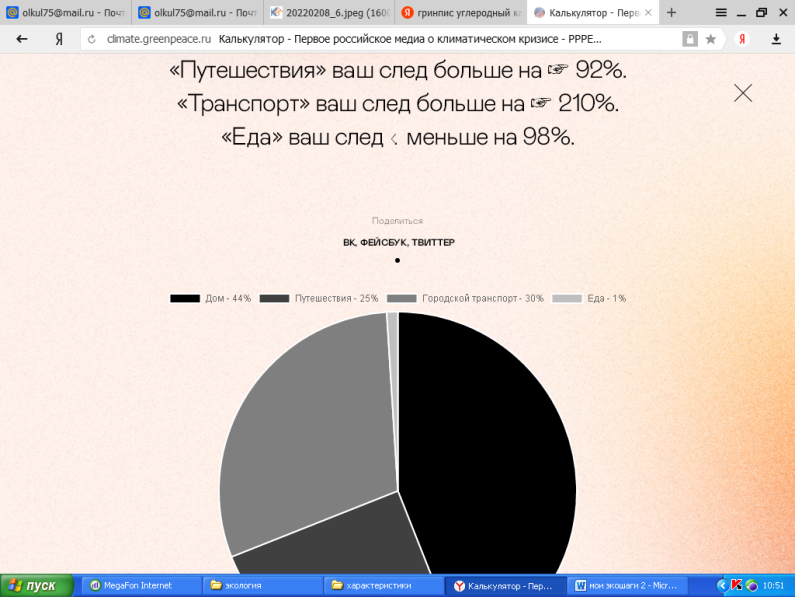 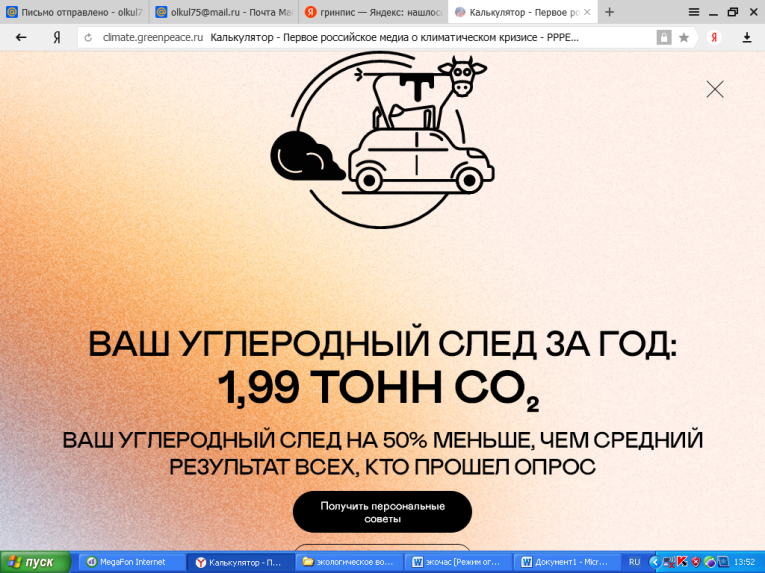 После прохождения тестирования учащийся получает данные, о своем  углеродном следе.